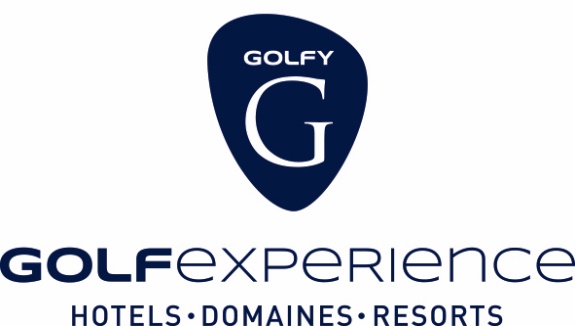 Nom de la Section : 							N° section Golfy :    Carte Golfy Indigo (45 euros) 				 Carte Golfy Platine (96 euros)     Tarifs en vigueur applicable au 1er janvier 2024, carte nominative, valable un an de date à date, Pas de GF inclus sur ces tarifs. Création      Renouvellement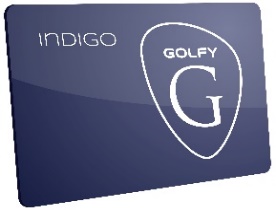 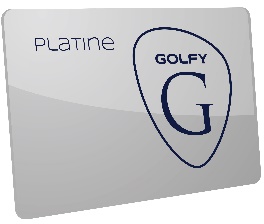 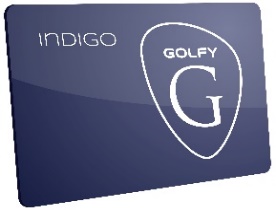 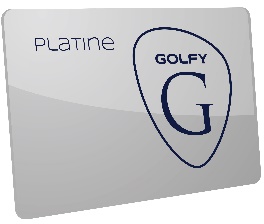                  Bulletin à retourner à Virginie Aguilhon : entreprises@golfy.frRèglement par :  Carte Bancaire (contacter Virginie AGUILHON au 04 67 91 25 48) Chèque (à l’ordre de Golfy) : GOLFY CLUB RESEAU – Domaine de Massane – 34670 BAILLARGUES Règlement par ma section, facturation mensuelle (selon accords)